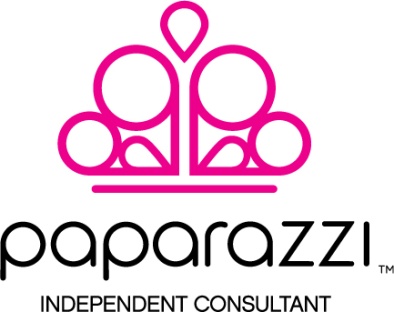 Salon AgreementThe items listed below are on loan only for the use of consultant consignment at:                  Store:_____________________________                  Date Issued:__________________The product and samples will remain the property of   				, Independent Paparazzi Consultant.  The store will keep 1 item per 20 sold for hostess incentive.I, ___________________, understand that any items lost, stolen, broken, or damaged in any way are my responsibility and will be replaced by me, the store owner, of the above mentioned location.  I understand and accept the replacement costs as follows:ALL JEWELRY(NECKLACES, EARRINGS, RINGS & BRACELETS), HEADBANDS, AND HAIR CLIPS$5.00/PIECE and STARLET SHIMMER aka SS (RINGS and EARRINGS) $1.00/PIECE       Store Signature_____________________________________Date:____________________________      Consultant Signature_____________________________________Store Name(Please print) ___________________________     Phone:___________________________Address: __________________________________________________________________________________CC # for Lost/Damaged Items: _____________________________________________________________Signature for Lost/Damage Items: __________________________________________________________STORE COPYItemQTY ISSUEDQTY SOLDNecklaceEarringBraceletRingHairclipSS EarringSS Ring                               TOTAL:Value: